September at the Latah Recovery CenterAlcoholics Anonymous					Every day, noonPositive Affirmations						Mondays and Weds 1:10-2YOU Can Create Your Own Job				Monday 9/19, 6Life Skills								Tuesdays 5-6 Intro to WRAP pt.2						Wednesday 9/14, 1:15Mindful Meditation and Yoga				Thursdays 2-3Journal Writing							Thursday 9/1, 8, 15, 22 4-5 How to Explain Things in Writing   			Thursday 9/1, 15, 22 6:30-7:30LAMI:  Family Support Program				2nd Thurs of month 7-8:30Narcotics Anonymous						Fridays 7:30-8:30amAll Recovery Meeting						Fridays 5-6, starts 9/9Movie and Game Night					Fridays 6:30-9Learn to Crochet & Rewire your Brain   		Saturday 9/24 10-NoonLatah Recovery Festival-East City Park 		Saturday 10/1 5-10Presence:  How to Transform Your Most Challenging Emotions w/Ann Weiser Cornell 	Sunday 9/11 1-4 Adult Children of Alcoholics, Women’s Meeting Sundays 6-7:30  Classes and Groups are ALWAYS FREE.  Please RSVP.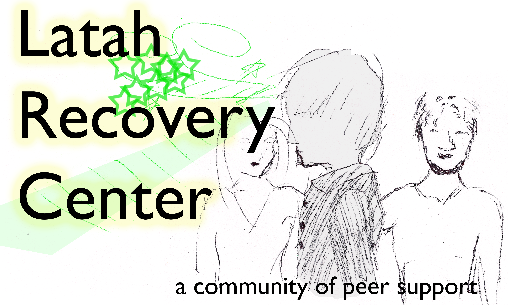 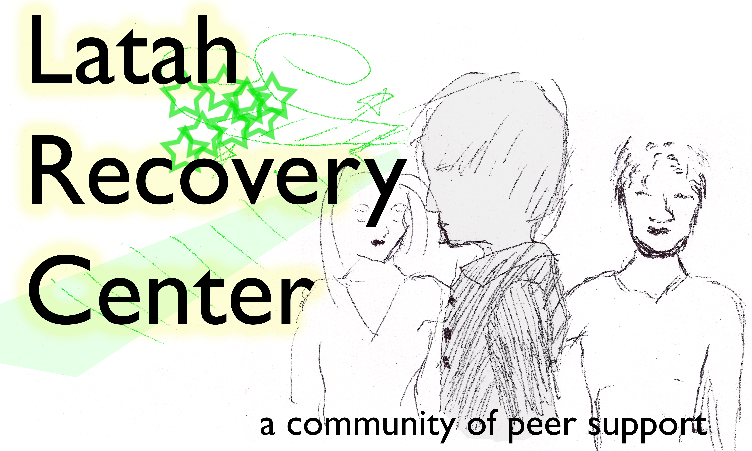 Upcoming:  